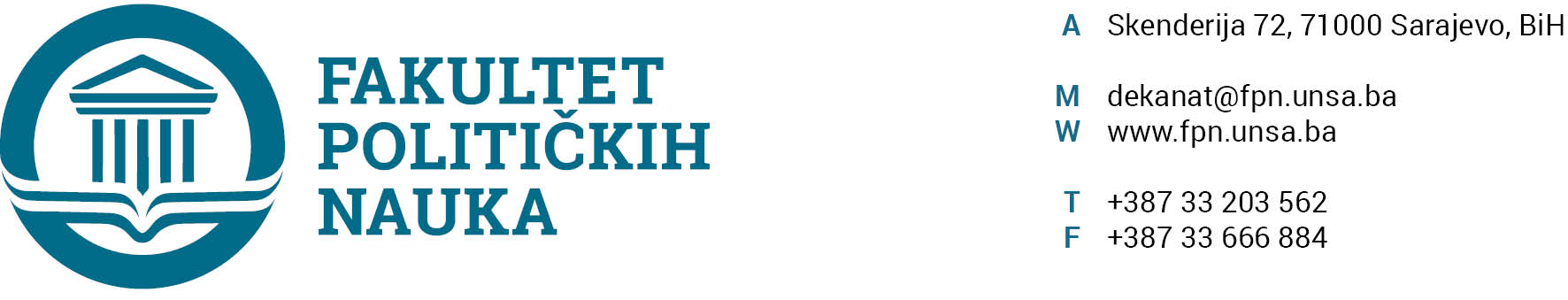 U skladu sa članom 126. Zakona o visokom obrazovanju („Službene novine Kantona Sarajevo“ br.33/2017, 35/20 i 40/20) sekretar Fakulteta dajeSTRUČNO MIŠLJENJENa Prijedlog Odluke o prihvatanju Izvještaja o ocjeni magistarskog rada i zakazivanju javne odbranePrijedlog Odluke o prihvatanju Izvještaja o ocjeni magistarskog rada i zakazivanju javne odbrane kandidatkinje BENISE BOŠKAILO, pod naslovom „UPRAVLJANJE EKOLOŠKIM RIZICIMA ZBRINJAVANJA MEDICINSKOG I FARMACEUTSKOG OTPADA U BOSNI I HERCEGOVINI“,   nije u suprotnosti sa članom 104. Statuta Univerziteta u Sarajevu i članovima 70. i 71. Zakona o visokom obrazovanju („Službene novine Kantona Sarajevo“ br.33/2017, 35/20 i 40/20). SEKRETAR FAKULTETA______________________                                                                                                             Umihana MahmićSarajevo, 07.05.2021. godineDostaviti:1. Vijeću FPN;2. a/aU skladu sa članom 126. Zakona o visokom obrazovanju („Službene novine Kantona Sarajevo“ br.33/2017, 35/20 i 40/20) sekretar Fakulteta dajeSTRUČNO MIŠLJENJENa Prijedlog Odluke o prihvatanju Izvještaja o ocjeni magistarskog rada i zakazivanju javne odbranePrijedlog Odluke o prihvatanju Izvještaja o ocjeni magistarskog rada i zakazivanju javne odbrane kandidata AMILE MURGA, pod naslovom: „ALTERNATIVNI NAČINI RJEŠAVANJA SPOROVA U PORODIČNOM ZAKONODAVSTVU BOSNE I HERCEGOVINE",   nije u suprotnosti sa članom 104. Statuta Univerziteta u Sarajevu i članovima 70. i 71. Zakona o visokom obrazovanju („Službene novine Kantona Sarajevo“ br.33/2017, 35/20 i 40/20). SEKRETAR FAKULTETA______________________                                                                                                             Umihana MahmićSarajevo, 07.05.2021. godineDostaviti:1. Vijeću FPN;2. a/aU skladu sa članom 126. Zakona o visokom obrazovanju („Službene novine Kantona Sarajevo“ br.33/2017, 35/20 i 40/20) sekretar Fakulteta dajeSTRUČNO MIŠLJENJENa Prijedlog Odluke o usvajanju teme kandidata, imenovanju mentora i Komisije za ocjenu i odbranu magistarskog rada (STUDIJ 4+1)Prijedlog Odluke o o usvajanju teme kandidata, imenovanju mentora i Komisije za ocjenu i odbranu magistarskog rada (STUDIJ 4+1) kandidata ADNANA PILAVA pod naslovom: „ULOGA OSIGURAVAJUĆIH DRUŠTAVA U SISTEMU SIGURNOSTI: STUDIJA SLUČAJA SARAJEVO-OSIGURANJE D.D. SARAJEVO“, mentor prof. dr. Zlatan Bajramović, nije u suprotnosti sa članom 135. stav (3) Zakona o visokom obrazovanju („Službene novine Kantona Sarajevo“ br.33/2017,35/20 i 40/20).SEKRETAR FAKULTETA______________________                                                                                                             Umihana MahmićSarajevo,  07.05.2021. godineDostaviti:1. Vijeću FPN;2. a/aU skladu sa članom 126. Zakona o visokom obrazovanju („Službene novine Kantona Sarajevo“ br.33/2017, 35/20 i 40/20) sekretar Fakulteta dajeSTRUČNO MIŠLJENJENa Prijedlog Odluke o usvajanju teme kandidata, imenovanju mentora i Komisije za ocjenu i odbranu magistarskog rada (STUDIJ 4+1)Prijedlog Odluke o o usvajanju teme kandidata, imenovanju mentora i Komisije za ocjenu i odbranu magistarskog rada (STUDIJ 4+1) kandidata EDITE ČOLO pod naslovom: „SOCIJALNI RADNICI KAO AGENTI IZGRADNJE MIRA U POST-KONFLIKTNOJ BOSNI I HERCEGOVINI“, mentor prof. dr. Sanela Bašić, nije u suprotnosti sa članom 135. stav (3) Zakona o visokom obrazovanju („Službene novine Kantona Sarajevo“ br.33/2017,35/20 i 40/20).SEKRETAR FAKULTETA______________________                                                                                                             Umihana MahmićSarajevo,  07.05.2021. godineDostaviti:1. Vijeću FPN;2. a/aU skladu sa članom 126. Zakona o visokom obrazovanju („Službene novine Kantona Sarajevo“ br.33/2017, 35/20 i 40/20) sekretar Fakulteta dajeSTRUČNO MIŠLJENJENa Prijedlog Odluke o usvajanju teme kandidata, imenovanju mentora i Komisije za ocjenu i odbranu magistarskog rada (STUDIJ 4+1)Prijedlog Odluke o o usvajanju teme kandidata, imenovanju mentora i Komisije za ocjenu i odbranu magistarskog rada (STUDIJ 4+1) kandidata MAHIRA SMAILBEGOVIĆA pod naslovom: „SIGURNOST PRAVOSUĐA U FEDERACIJI BOSNE I HERCEGOVINE: MOGUĆNOSTI I OGRANIČENJA“, mentor prof. dr. Mirza Smajić, nije u suprotnosti sa članom 135. stav (3) Zakona o visokom obrazovanju („Službene novine Kantona Sarajevo“ br.33/2017,35/20 i 40/20).SEKRETAR FAKULTETA______________________                                                                                                             Umihana MahmićSarajevo,  07.05.2021. godineDostaviti:1. Vijeću FPN;2. a/aU skladu sa članom 126. Zakona o visokom obrazovanju („Službene novine Kantona Sarajevo“ br.33/2017, 35/20 i 40/20) sekretar Fakulteta dajeSTRUČNO MIŠLJENJENa Prijedlog Odluke o usvajanju teme kandidata, imenovanju mentora i Komisije za ocjenu i odbranu magistarskog rada (STUDIJ 4+1)Prijedlog Odluke o o usvajanju teme kandidata, imenovanju mentora i Komisije za ocjenu i odbranu magistarskog rada (STUDIJ 4+1) kandidata kandidata NERMINE NUKIĆ  pod naslovom: „ULOGA UREDA ZA REVIZIJU INSTITUCIJA U SISTEMU SIGURNOSTI BOSNE I HERCEGOVINE“, mentor prof. dr. Zlatan Bajramović, nije u suprotnosti sa članom 135. stav (3) Zakona o visokom obrazovanju („Službene novine Kantona Sarajevo“ br.33/2017,35/20 i 40/20).SEKRETAR FAKULTETA______________________                                                                                                             Umihana MahmićSarajevo,  07.05.2021. godineDostaviti:1. Vijeću FPN;2. a/a